ECCLESTON CE PRIMARY SCHOOL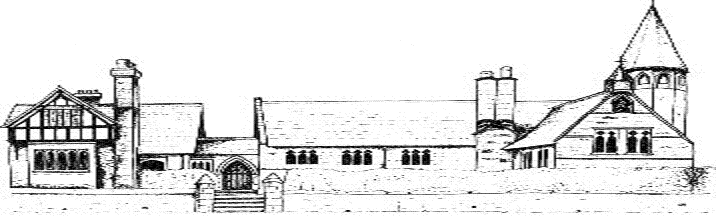 PHSE CURRICULUMWe follow the Jigsaw Programme for PHSE which is copyrighted, therefore we are unable to publish details.  Paper copies are available from school. Children also receive a block of lessons on the Kidsafe Programme.AutumnAutumnSpringSpringSummerSummerClass 1Being Me In My WorldCelebrating DifferenceDreams and GoalsHealthy MeRelationshipsChanging MeClass 2Being Me In My WorldCelebrating DifferenceDreams and GoalsHealthy MeRelationshipsChanging MeClass 3Being Me In My WorldCelebrating DifferenceDreams and GoalsHealthy MeRelationshipsChanging MeClass 4Being Me In My WldCelebrating DifferenceDreams and GoalsHealthy MeRelationshipsChanging Me